Other Work Please give details of all your previous employment (including voluntary work) beginning with the most recent.  Continue on a separate sheet if necessaryApplication FormApplication Form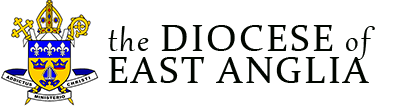 Post Applied ForPost Applied ForPost Applied ForPost Applied ForPost Applied ForJob Title   Director of Finance and ResourcesJob Title   Director of Finance and ResourcesJob Title   Director of Finance and ResourcesReference  Reference  Personal DetailsPersonal DetailsPersonal DetailsPersonal DetailsPersonal DetailsName:Title:First Names:First Names:Surname:Home Address:Postcode:Postcode:Postcode:Postcode:Email Address:Phone Numbers:Home:Home:Mobile:Mobile:Right To WorkRight To WorkNational Insurance No.Are you eligible to work in the UK?Do you need a work permit or sponsorship to work in the UK?If you currently hold a work permit or visa, please give details (include type and expiry date)Driving Licence / TransportDriving Licence / TransportDriving Licence / TransportDriving Licence / TransportDriving Licence / TransportDriving Licence / TransportDriving Licence / TransportDo you hold a driving licence?Do you hold a driving licence?Do you hold a driving licence?Do you hold a driving licence?Please state which categories you are entitled to drivePlease state which categories you are entitled to drivePlease state which categories you are entitled to drivePlease state which categories you are entitled to driveDo you have access to a car that you can use for work?Do you have access to a car that you can use for work?Do you have access to a car that you can use for work?Do you have access to a car that you can use for work?Education / QualificationsEducation / QualificationsEducation / QualificationsEducation / QualificationsEducation / QualificationsEducation / QualificationsEducation / QualificationsDatesDatesSchool, College or UniversitySubjectsSubjectsType ofQualification e.g. (GCSE, Diploma, BSc)Grades AchievedFrom ToSchool, College or UniversitySubjectsSubjectsType ofQualification e.g. (GCSE, Diploma, BSc)Grades AchievedMembership of Professional or Regulatory BodiesMembership of Professional or Regulatory BodiesMembership of Professional or Regulatory BodiesMembership of Professional or Regulatory BodiesMembership of Professional or Regulatory BodiesDatesDatesProfessional BodyMembership LevelCurrent or LapsedFromToProfessional BodyMembership LevelCurrent or LapsedTraining or Continuing Professional DevelopmentTraining or Continuing Professional DevelopmentTraining or Continuing Professional DevelopmentTraining or Continuing Professional DevelopmentTraining or Continuing Professional DevelopmentDatesDatesCourse TitleCourse ProviderSummary of ContentFrom ToCourse TitleCourse ProviderSummary of ContentEmployment HistoryEmployment HistoryEmployment HistoryEmployment HistoryEmployment HistoryEmployment HistoryYour current or most recent employment  Your current or most recent employment  Your current or most recent employment  Your current or most recent employment  Your current or most recent employment  Your current or most recent employment  DatesDatesDatesEmployer NameEmployer AddressEmployer AddressFrom(dd/mm/yy)From(dd/mm/yy)To(dd/mm/yy)Employer NameEmployer AddressEmployer AddressJob titleJob titleJob titleJob titleGradeSalaryBrief description of your duties and responsibilitiesBrief description of your duties and responsibilitiesBrief description of your duties and responsibilitiesReason for Leaving (if applicable)Reason for Leaving (if applicable)Reason for Leaving (if applicable)Notice Period (if applicable)Notice Period (if applicable)Notice Period (if applicable)DatesDatesEmployerJob title Main DutiesReason for LeavingFrom(mm/yy)To(mm/yy)EmployerJob title Main DutiesReason for LeavingYour Interests – Please tell us about how you like to spend your free time RefereesRefereesRefereesReference 1Reference 2NameJob TitleAddressEmailPhone no:How do you know this person?Criminal ConvictionsCriminal ConvictionsDue to the sensitive nature of this role, you are required to disclose details of any criminal record as the role is exempt from the Rehabilitation of Offenders Act 1974.  All convictions, cautions, reprimands and final warnings on your criminal record must be disclosed. This means that spent offences must also be disclosed.Please Note: the successful applicant will be required to undergo a standard DBS check.Due to the sensitive nature of this role, you are required to disclose details of any criminal record as the role is exempt from the Rehabilitation of Offenders Act 1974.  All convictions, cautions, reprimands and final warnings on your criminal record must be disclosed. This means that spent offences must also be disclosed.Please Note: the successful applicant will be required to undergo a standard DBS check.Due to the sensitive nature of this role, you are required to disclose details of any criminal record as the role is exempt from the Rehabilitation of Offenders Act 1974.  All convictions, cautions, reprimands and final warnings on your criminal record must be disclosed. This means that spent offences must also be disclosed.Please Note: the successful applicant will be required to undergo a standard DBS check.Due to the sensitive nature of this role, you are required to disclose details of any criminal record as the role is exempt from the Rehabilitation of Offenders Act 1974.  All convictions, cautions, reprimands and final warnings on your criminal record must be disclosed. This means that spent offences must also be disclosed.Please Note: the successful applicant will be required to undergo a standard DBS check.DeclarationDo you have, or have you ever had, any convictions for criminal offences, including any conditional discharges, bindovers or cautions in the UK or any other country?Yes   *No  *  If yes, please give full details here:*  If yes, please give full details here:*  If yes, please give full details here:Statement in Support of Your ApplicationPersonal DeclarationPersonal DeclarationPersonal DeclarationPersonal DeclarationThe information in this application form is true and complete.  I agree that any deliberate omission or misrepresentation will be grounds for refusing this application or subsequent dismissal if employed.  The information in this application form is true and complete.  I agree that any deliberate omission or misrepresentation will be grounds for refusing this application or subsequent dismissal if employed.  The information in this application form is true and complete.  I agree that any deliberate omission or misrepresentation will be grounds for refusing this application or subsequent dismissal if employed.  The information in this application form is true and complete.  I agree that any deliberate omission or misrepresentation will be grounds for refusing this application or subsequent dismissal if employed.  SignedDate